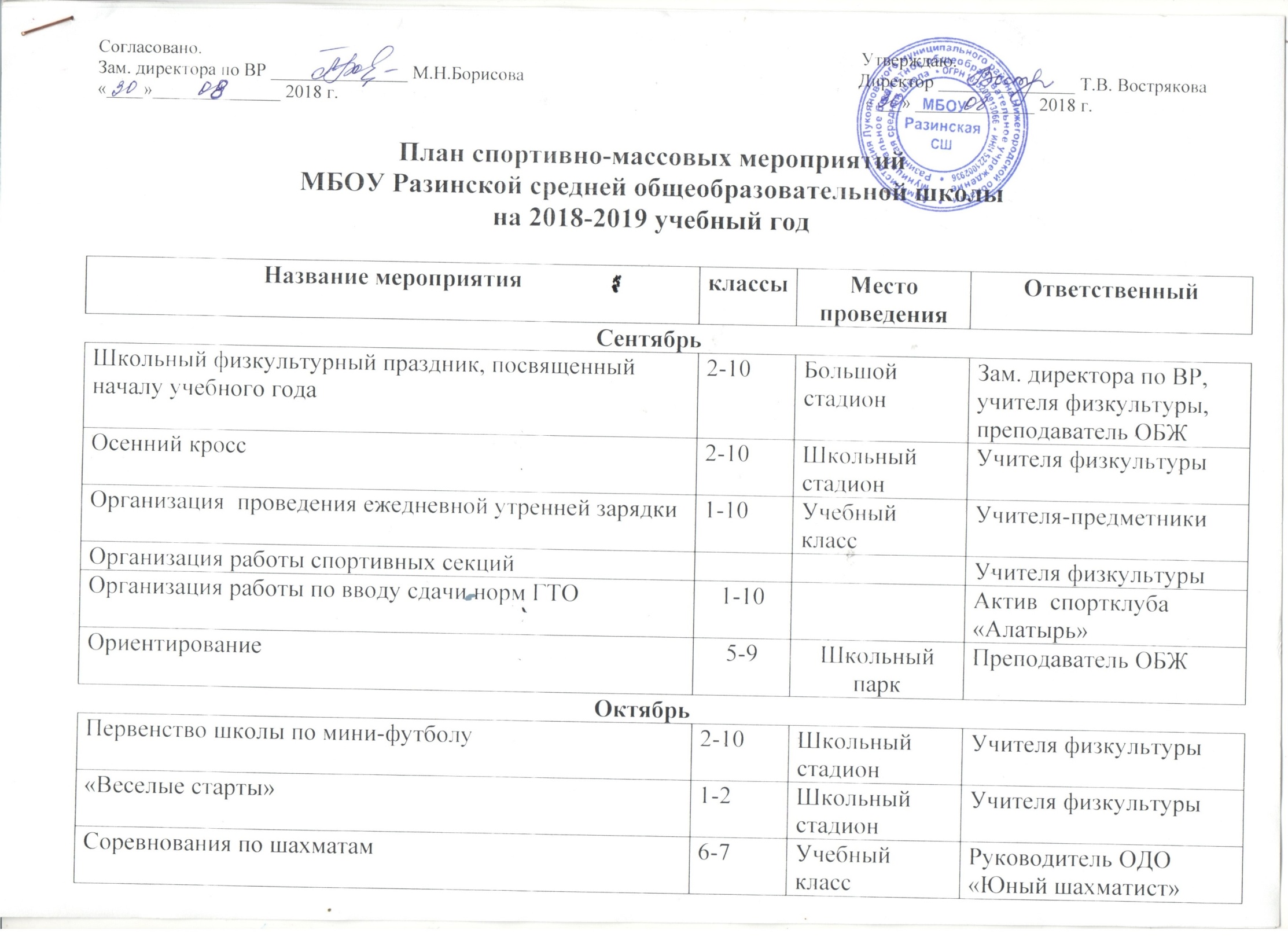 НоябрьДекабрьЯнварьФевральМартАпрельМайПервенство школы по волейболу 7-10Спортзалучителя физкультурыПервенство школы по пионерболу5-6Спортзалучителя физкультуры«Веселые старты»3-4Спортзалучителя физкультурыПервенство школы по шашкам6,7 Учебный классучителя физкультурыСдача норм ГТО1-4 СпортзалУчителя физкультурыУличный баскетбол9спортзалУчителя физкультуры«Веселые старты»5-6СпортзалУчителя физкультурыДень здоровья2-10Школьный стадионЗам. директора по ВР,учителя физкультуры,преподаватель ОБЖСоревнования по дартсу5-10 СпортзалУчителя физкультурыСоревнования по бадминтону6 -7 СпортзалУчителя физкультурыМини-футбол8СпорзалУчителя физкультурыСоревнования по лыжным гонкам1-4Школьный паркУчителя физкультурыПрезидентские состязания 5-10 Спортзал Учителя физкультурыВоенно-спортивная игра  «Зарничка», «Зарница»2-10Школьный паркЗам. директора по ВР,учителя физкультуры,преподаватель ОБЖ,классные руководителиПервенство школы по шашкам и шахматам5-10Спортзал Учителя физкультуры«Лыжные гонки»5-10 Лыжная трассаУчителя физкультурыПервенство школы по настольному теннису5-10СпортзалУчителя физкультурыСоревнования по волейболу на кубок «Загрековых»9-10Спортзал Учителя физкультурыДень здоровья2-10Школьный стадионЗам. директора по ВР,учителя физкультуры,преподаватель ОБЖ,классные руководителиСдача норм ГТО1-10учителя физкультурыПервенство школы по легкой атлетике (прыжки, бег, метание)2-10Школьный стадионУчителя физкультурыПервенство школы по уличному  баскетболу5-10Спортзал школыУчителя физкультурыСдача норм ГТО1-10Актив спортивного клуба «Алатырь»Спортивные состязания «Выше, дальше и быстрее»5-10Школьный стадионУчителя физкультурыПервенство школы по  мини-футболу2-10школьный стадионУчителя физкультурыВесенний кросс2-10школьный стадионУчителя физкультурыСдача норм ГТО1-10Учителя физкультурыДень здоровья, посвящённый окончанию учебного года.1-10Большой стадионЗам. директора по ВР,учителя физкультуры,преподаватель ОБЖ,классные руководители